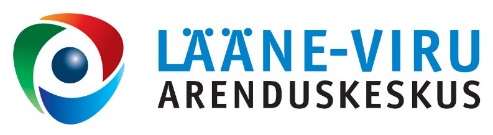 VABAÜHENDUSTE UUDISKIRI13.07.2015Tule Arvamusfestivalile vabatahtlikuna saadet tegema!Harju Ettevõtlus- ja Arenduskeskus on ette valmistamas kodanikuühiskonna teemalist saadet. Arvamusfestivalil valminud saate suurem kajastus leiab aset novembri lõpus Ühisnädalal (www.uhisnadal.ee).Saate filmimine, montaaž ja esilinastus toimub 14. - 15. augustil Paide Arvamusfestivalil. Tehnilisele meeskonnale ehk vabatahtlikele korraldatakse koolitus Tallinnas 4. augustil ning festivalil kohapeal. Koolitust ja saate tegemist veavad Anu Välba (ERR) ning Mikk Rand (Kinobuss).Saade pakub küsimusi ja mõtlemisainet järgmistel teemadel: omatulu teenimine mittetulunduse sektoris, MTÜ kui tööandja, liikmete ja vabatahtlike kaasamine ning vabaühenduste mõju ühiskonnas.Vajame saate tegemiseks meediakirjaoskuse vastu huvitundvaid vabatahtlike, keda ootavad järgmised huvitavad ametikohad: toimetajad, saatejuhid, operaator-valgustajad, helindajad, kujundaja-rekvisiitorid, grimmeerijad, monteerijad, filminäitaja-tehnikud. Kasuks tuleb lai silmaring, sõnaseadmise oskus ning pisike kogemus valitud professiooni juures. Saate tegemine annab sulle uusi oskusi ja kogemusi, võimalust panustada kodanikuühiskonna maine kujundamisele, uusi põnevaid tutvusi, mõnusat ja tegusat olemist Arvamusfestivalil ning tunnistust ja tunnustust panuse eest! Vabatahtlikele pakume toitlustust. Kui jääd ööbima, siis see koht tuleb Sinul endal leida. Vabatahtlikuks saad registreeruda käesolevalt lingilt 17. juulini.Projekti rahastavad Siseministeerium ja Kodanikuühiskonna Sihtkapital.Lisaküsimuste korral: Maret Lepiksaar telefon: 5221163, e-mail: maret@heak.eeAvatud on KIK-i keskkonnaprogrammi taotlusvoorKeskkonnainvesteeringute Keskusel on avatud keskkonnaprogrammi 2015. aasta II taotlusvooru. Keskkonnaprojektidele saab küsida toetust kuni 17. augustini läbi elektroonilise infosüsteemi KIKAS.KIKi keskkonnaprogrammis jagatakse projektidele toetusi kokku kümnes valdkonnas: kalanduses, veemajanduses, jäätmekäitluses, looduskaitses, metsanduses, keskkonnakorralduses, merekeskkonnas, maapõues, atmosfääriõhu kaitses ja keskkonnateadlikkuses.Valdkonniti toetavatest tegevusest saab lühiülevaate siin ning põhjalikumalt lugeda Keskkonnaministeeriumi vastavast määrusest.Sealjuures pöörata tähelepanu, et:alanud taotlusvoorus pole atmosfääriõhu kaitse programmis prioriteediks kaugküttekatlamajade üleviimine taastuvatele kütteallikatele ning tänavavalgustusprojektid. Loe täpsemalt siit.Veemajanduse programmist mitteehituslike tööde alt toetuse taotlemiseks on soovitav tutvuda Keskkonnaministeeriumi koostatud juhendiga "Juhend paisjärve tõttu veekeskkonnale avalduva koormuse uurimiseks", mille täitmine muutub kohustuslikuks alates 2016-1 taotlusvoorust. Loe täpsemalt siit.Keskkonnateadlikkuse programmis taotlemiseks abistava materjali leiab siit ning avatud voorus rahastatavate prioriteetsete teemadega saab tutvuda siin.Avatud taotlusvooruga seotud õigusraamid on samad, mis olid eelmises ja üle-eelmises keskkonnaprogrammi taotlusvoorus ning need leiab siit.Seoses andmebaasi KIKAS täiendamisega on alates 2015-2 taotlusvoorust taotluse vormis mõned muudatused, millega saab tutvuda siin.Maanteeameti projektikonkurssProjektikonkursi eesmärk on aidata kaasa liikluskultuuri paranemisele ja liikluskasvatusalaste kodanikualgatuste kasvule Eestis, leida koostöökontakte nii kodanikuühenduste, seltside kui MTÜ-dega, kaasata kohalikke omavalitsusi liiklusohutusalase teabe levitamisse, leida uusi loomingulisi viise liikluskasvatusalaste tegevuste läbiviimiseks ning lõimida liiklustemaatikat paikkonna ettevõtmistesse. Projekti esitamise tähtaeg on 15. august 2015 (projektid, mille tegevused toimuvad perioodil 15.09 kuni 30.11).Kandideerima oodatakse asutusi, registreeritud MTÜ-sid ja sihtasutusi, FIE-sid, seltsinguid, kohalikke omavalitsusi ja muid organisatsioone (v.a riigiametid).Projekte toetatakse maksimaalselt 50% ulatuses kogumaksumusest, teise poole projekti liiklusohutus- ja liikluskasvatusalaste tegevuste kulust peab moodustama omafinantseering või lisaks ka kaasfinantseering kolmanda(te)lt osapool(t)elt. Täpsemate teemade, tingimuste ning projekti hindamise kriteeriumitega on võimalik tutvuda siin.Projektikonkursil osalemiseks tuleb saata vormikohane allkirjastatud taotlus koos projektijuhi CV-ga ning vajadusel täiendavate lisadega (eelarve, kaasfinantseeringut tõendavad dokumendid, projekti kirjeldus ja ajaplaan jms) eesti keeles ühes eksemplaris kas paberkandjal postiga aadressil Pärnu mnt 463a, Tallinn, 10916 või elektrooniliselt allkirjastatuna e-kirja aadressil lk-projekt@mnt.ee. Märksõnana palume kindlasti märkida LIIKLUSKASVATUSE PROJEKT.Soovitame projekti kirjutamise faasis projektiidee nõustamiseks või lisainfo (nt abikõlbulikud kulud, tegevuste sihipärasus) saamiseks pöörduda Maanteeameti liikluskasvatuse spetsialistide poole Lääne-Virumaal - Diana Okas: diana.okas@mnt.ee.Kultuuri mobiilsusprogrammi reisitoetusPõhja- ja Baltimaade kultuuri mobiilsusprogrammi reisitoetuste taotlusvoor avaneb 20. juulil ning taotlusi on võimalik esitada kuni 20. august 2015. Taotlusvooru tingimustega tutvu siin.Toetust saavad taotleda kõik Põhja- ja Baltimaade loovisikud ning kuni kuueliikmelised loomekollektiivid: professionaalsed kunstnikud, kirjanikud, tõlkijad, kuraatorid, produtsendid, kultuuritoimetajad ja -teadlased jne.Projekti eesmärkideks on piirkonnas koostöö elavdamine, piirkonna erinevuste/sarnasuste parem mõistmine, piirkonna kunstnike ja nende teoste laiem tutvustamine.Tähtsamateks tingimusteks toetuse saamiseks: SUUNISED.Toetus hõlmab nii reisitoetust kui ka päevaraha ning toetuse suurus sõltub sihtkohast ja reisipäevade arvust. Reisi pikkus võib olla kuni 10 päeva ning eelistatud on uued algatused ja kokkulepped. Toetuse taotleja ja reisija peavad olema üks ja sama isik. Reis ei saa alata enne kui 2 kuud pärast taotlusvooru tähtaega.Toetuse eest kannab hoolt Põhjamaade Kultuuripunkt (Kulturkontakt Nord) Soomes: võtab vastu elektroonilised taotlused ning korraldab kogu järgneva asjaajamise kuni toetuste väljamaksmiseni. Seetõttu käib taotlemine ja hilisem aruandlus elektrooniliselt ja inglise keeles läbi Põhjamaade Kultuuripunkti kodulehekülje.PMNi Eesti esindusest edastab teavet kultuurinõunik Eha Vain telefonil 627 3104 või e-posti teel eha.vain@norden.ee.Vaata Põhjamaade Ministrite Nõukogu Eesti esinduse veebilehelt.Ülevaade kodanikuühendustele toetust jagavatest fondidest on leitav maakondlike arenduskeskuste veebilehelt MAKIS.Maakondlik arenduskeskus nõustab mittetulundusühinguidLääne-Viru Arenduskeskus pakub kodanikuühendustele ja –algatustele tugitegevusi kogu organisatsiooni arengutsükli ulatuses, sh teemadel:
• eestvedajate inspireerimine
• organisatsiooni asutamine
• organisatsiooni tegevusvõimekuse kasvatamine
• ühingu juhtimise korraldamise nõustamine
• ühingu tegevuste rahastamise nõustamine
• ühingu projektide nõustamine
• organisatsiooni arendamine, sh ühingu arengu ja lõpetavate ühingute nõustamineArenduskeskus aitab kaasa kodanikuühenduste tegutsemisele maakonnas ning loob eeldused kodanikualgatuse tekkeks või arenguks. Loe lähemalt meie kodulehelt: www.arenduskeskus.ee.Konsultatsiooni- ja infotegevusi toetab SA Kodanikuühiskonna Sihtkapital ja siseministeerium.LugupidamisegaKatrin PõlluMTÜ konsultanttel: +372 325 8028GSM: +372 585 01 250Skype: Katrin.Pollue-mail: mty@arenduskeskus.ee SA Lääne-Viru ArenduskeskusFr. R. Kreutzwaldi 5Rakvere44314 Lääne-VirumaaUudiskirjast loobumiseks saada vastavasisuline teade aadressile: mty@arenduskeskus.ee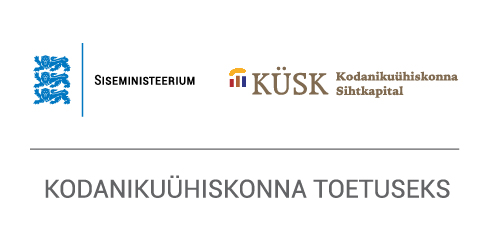 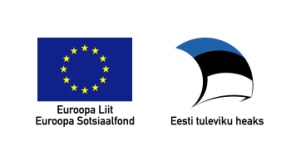 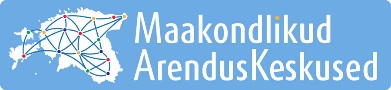 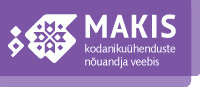 